SOLBORG BARNEHAGE JUNI 2024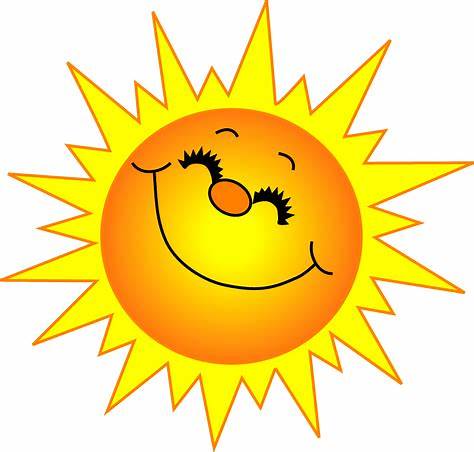 De to første ukene skal vi øve til sommerfesten, leke, øve litt mer og leke enda mer. Fra uke 24 begynner vi med sommerbarnehage. Da har alle i personalet valgt et tema som de lager et opplegg rundt. Tema kan dere se i kalenderen. En mer utfyllende plan vil dere får når ukene starter. UkeMandagTirsdagOnsdagTorsdagFredag233Nå nærmer det seg sommerfesten og femårsklubben skal øve øve øve……….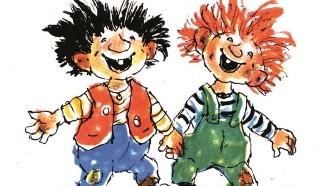 4Venneklubben skal på gårdsbesøk på Ullandhaug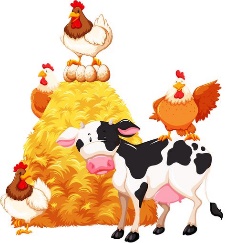 5Dette blir nok siste svømming dette barnehageåretLek6Øve på sang og teater.Vi er mye ute hvis været er bra7LekØving2410Denne uka øver vi i på senen i dagligstua.Mye lek1112I dag forbereder vi oss til sommerfesten.16.00 – 18.00 -husk å møte i dagligstua på Solborg inn hovedinngangen.13Femårsklubben skal sove i barnehagen.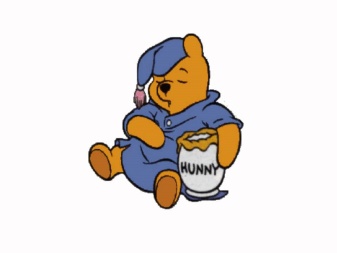 14Lek2517Velkommen til sommerbarnehage Eventyruke med Eline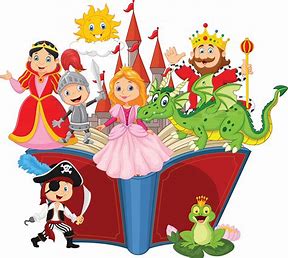 181920212624Vannuke med Camilla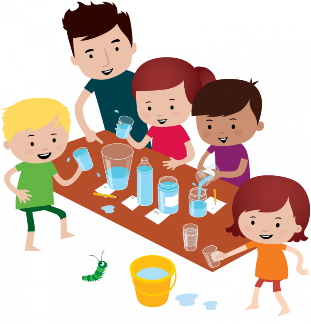 		25262728271Magisk uke med Hanna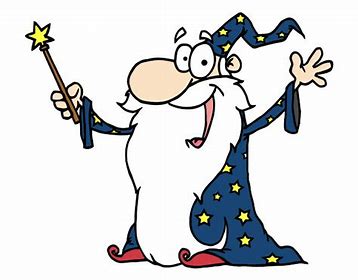 2345